краевое государственное бюджетное  профессиональноеобразовательное учреждение«Красноярский строительный техникум»Заданиена дипломное проектированиепо специальности 08.02.01Строительство и эксплуатация зданий и сооруженийСтуденту _____Кирилова А.Е.______________________________________На тему   _____5-ти этажная блок-секция 20-квартирная __________________________________________________________________________________________________________________________________________________ИСХОДНЫЕ ДАННЫЕ ДЛЯ ПРОЕКТИРОВАНИЯ1.Географический пункт строительства ___ г. Красноярск ___________________________2.Геологические, гидрогеологические условия (грунты, уровень грунтовых вод от поверхности земли, характер грунтовых вод) __ глубина промерзания грунта 2,5 м. Грунт супесь. Территория участка имеет спокойный рельеф местности. Грунтовые воды отсутствуют. ______________________________________________________________________________________________________________________________________________3.Источники водоснабжения ____ центральный ____________________________________4.Канализация  ____ центральная ________________________________________________5.Теплоснабжение  ____ центральное отопление ____________________________________6.Вентиляция  _____ естественная ________________________________________________7.Электроснабжение  ____ центральное ___________________________________________8.Начало строительства  ___ апрель 2020 г. ________________________________________ 9. Календарный план строительства объекта.10.Строительный генплан.11.Смета.Содержание                                                           В ПРАВОМ ВЕРХНЕМ КВАДРАТЕ СТАВИМ сквозную нумерацию и проставляем в содержании!!!Введение                                                                                            11Архитектурно-строительный раздел                                                       Характеристика района строительства                       12                   Объёмно-планировочная характеристика здания      14                  Фундаменты                                                                                     Стены                                                                                                Перегородки                                                                                     Перекрытия                                                                                      Крыша                                                                                              Кровля                                                                                              Полы                                                                                                 Окна и двери                                                                                    Отделочные покрытия                                                                    Инженерные сети                                                                           Лестницы, балконы                                                                       Технико-экономические показатели объекта                               ТЕХНОЛОГИЧЕСКИЙ РАЗДЕЛ                                                              Календарный план строительства                                                   Выбор кранаПодсчет объёмов земляных работ                                                       Подсчет объёмов работ                                                                         Подсчет трудоёмкости работ и машинного времени                         Расчет технико-экономических показателей календарного плана  Строительный генплан                                                                     Расчет складов                                                                                       Расчет временных зданий                                                                     Расчет временного водоснабжения                                                     Расчет временного электроснабжения                                                Краткое описание стройгенплана, опасных зон                                 Расчет технико-экономических параметров стройгенплана                  4.	 Список использованных источников         Беньковская         СоловаровШтамп для первого листа раздела в пояснительной запискеШтамп для последующих листов раздела в пояснительной записке1 АРХИТЕКТУРНО-СТРОИТЕЛЬНЫЙ РАЗДЕЛХарактеристика района строительства	Проектируемое здание будет строится в городе.	Проектируемое здание находится в г. Красноярске. Климат резко-континентальный. Зона влажности III-сухая. По снеговой нагрузке город находится в IV районе. Нормативная снеговая нагрузка 150 кг/м2, нормативная ветровая нагрузка 380 кг/м2. Преобладающее направление ветра Юго-западное. Средняя температура холодных суток -44оС. Глубина промерзания грунта 2,5 м.Таблица 1. Данные для розы ветров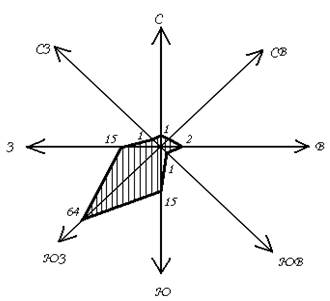 Рис.1- Роза ветровШтамп для Архитектурно-строительного раздела в чертежах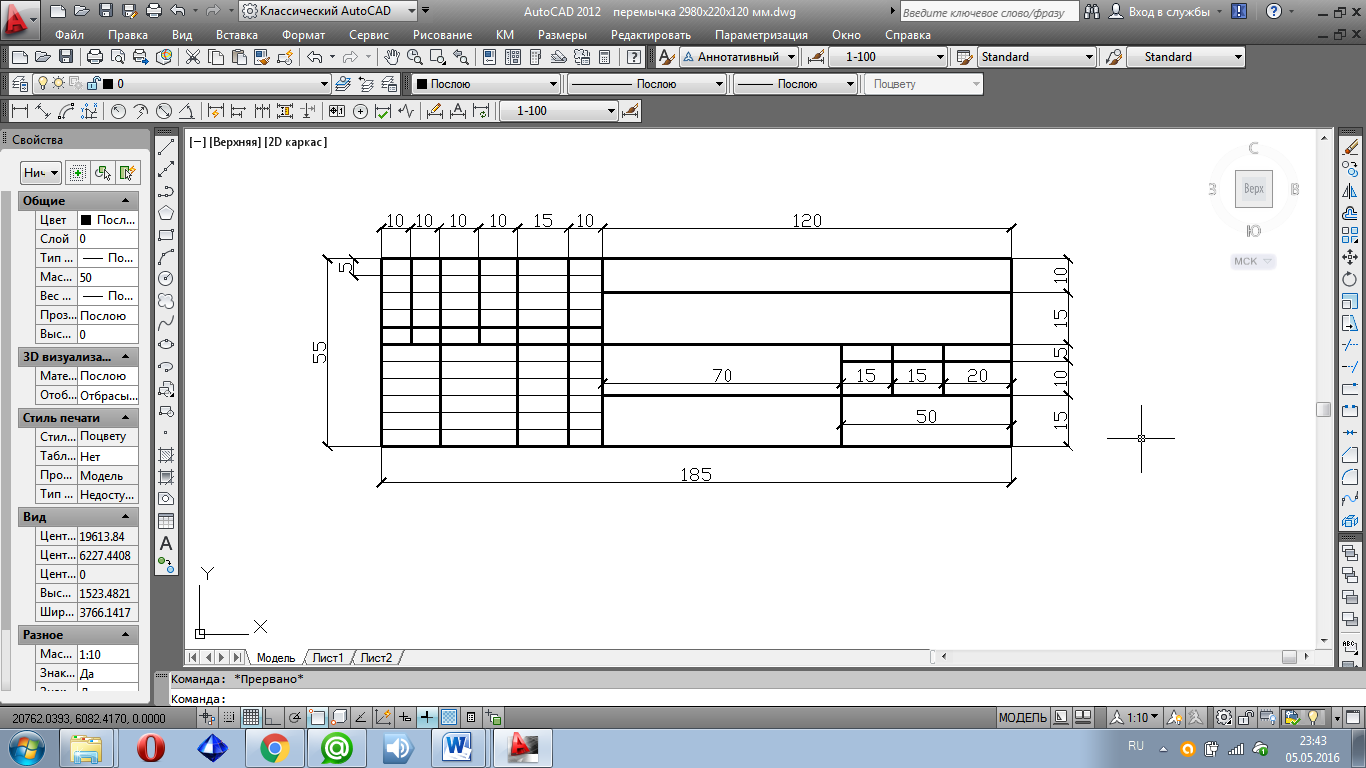 ТЕХНОЛОГИЧЕСКИЙ РАЗДЕЛ3.1 Календарный план строительства3.1.1 Выбор кранаШтамп для Технологического раздела в чертежахСписок использованных  источниковВ.А. НЕЕЛОВ “Гражданские здания”, “Стройиздат”, 2017 год.ГОСТ 21.508-93. СПДС. Правила выполнения рабочих чертежей генеральных планов предприятий, сооружений и жилищно-гражданских объектов.ГОСТ 21.204-93. СПДС. Условные графические обозначения и изображения элементов генеральных планов и сооружений транспорта.ГОСТ 2.105-95 ЕСКД “Общие требования к строительной документации”.ГЭСН №7 «Бетонные и железобетонные конструкции».ГЭСН №8 «Конструкции из кирпича и блоков».ГЭСН №9 «Металлические конструкции»ГЭСН №10 «Деревянные конструкции».ГЭСН №12 «Кровля»ГЭСН №15 «Отделочные работы»Евтушенко М.Г., Гуревич Л.В., Шафран  Л.Л. Инженернаяподготовка территорий населённых мест.- М Стройиздат, 2016.Инженерное оборудование зданий и сооружений: Энциклопедия.М.: Стройиздат, 2018.И.А. ШЕРЕШЕВСКИЙ “Конструирование гражданских зданий”,“Стройиздат”, 2018 год.«Курсовой дипломное проектирований» С.А. УсикКалицун В.И., Ласков Ю.М. Гидравлика , водоснабжение и канализация.-М.: Стройиздат, 1980.Клиорина Г.И., Осин В.А. Инженерная подготовка городских территорий.- М.: Высшая школа, 2017.Моклокова Т.П. « Конструкции гражданских зданий».Методические указания к выполнению комплексного курсовогопроекта специальность 08.02.01 Строительство и эксплуатация зданий и сооружений», Московский образовательный центрградостроительства и предпринимательства «Новый город», 2016.Николаевская И.А. Благоустройство городов.- М.: Высшая школа.ПериодЗСЗССВВЮВЮЮЗЯнварь15111211564Июнь166491031141Среднее15,53,52,55621352,5